BESZÁMOLÓ EFOP-3.1.8-17-2017-00141 - „Tőlünk színes a világ”2019. január 27. – Holokauszt nemzetközi emléknapA foglalkozáson megtekintettük a Holokauszt Emlékközpont internetes oldalán található dokumentumokat.Az ENSZ Közgyűlése 2005-ben január 27-ét a holokauszt nemzetközi emléknapjává nyilvánította. 1945-ben ezen a napon szabadult fel Auschwitz-Birkenau, a legnagyobb és leghírhedtebb náci haláltábor.Az egyhangúlag elfogadott határozat hangsúlyozta, hogy a tagállamok kötelessége megemlékezni a közel hatmillió, többségében zsidósága miatt üldözött és meggyilkolt áldozatról, és oktatási programokat indítani annak elősegítésére, hogy az ehhez hasonló népirtás többé ne ismétlődhessék meg. A határozat emellett elutasította a holokauszttagadást, és általánosságban is elítélte a vallási vagy etnikai diszkriminációt és erőszakot. A Holokauszt Emlékközpont minden évben megemlékezik erről a gyásznapról.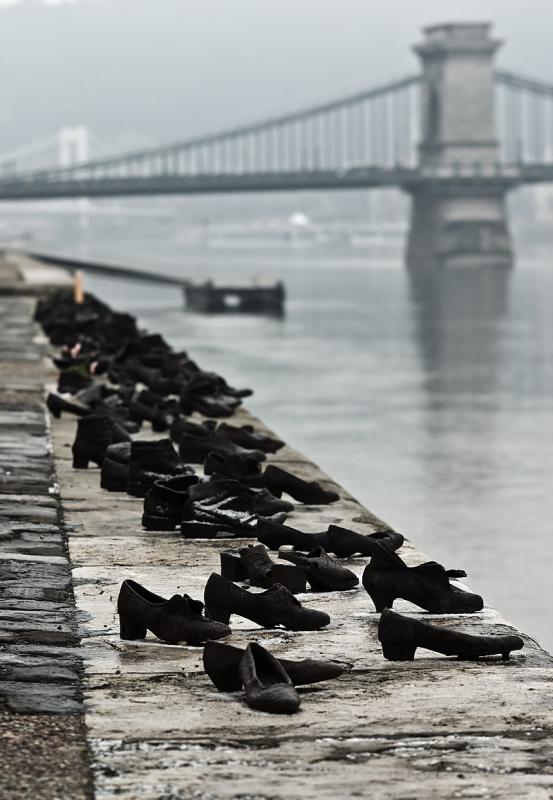 Megbízó neve:Hódmezővásárhelyi Tankerületi KözpontMegbízott neve: Horváthné Világosi BoglárkaMegbízás tárgya: Az EFOP-3.1.8-17-2017-00141 számú „Tőlünk színes a világ” címűprojekt szakmai megvalósítói feladatok ellátása (délutáni foglalkozás éskötelező óraszámon felüli tantárgyi fejlesztés)Teljesítési időszak: 2019. január 1. – 2019. január 31.Délutáni foglalkozások időpontjai:2019. 01. 24.15.00-16.001 óraDélutáni foglalkozások időpontjai:1 óraDélutáni foglalkozások időpontjai:1 óraDélutáni foglalkozások időpontjai:1 óraÖsszesen:1 óra